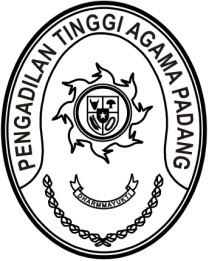 MAHKAMAH AGUNG REPUBLIK INDONESIADIREKTORAT JENDERAL BADAN PERADILAN AGAMAPENGADILAN TINGGI AGAMA PADANGJalan By Pass KM 24, Batipuh Panjang, Koto TangahKota Padang, Sumatera Barat 25171 www.pta-padang.go.id, admin@pta-padang.go.idSURAT TUGASNomor:         /KPTA.W3-A/OT1./III/2024Menimbang 	: 	bahwa dalam rangka kelancaran pelaksanaan tugas pada Pengadilan Agama di lingkungan Pengadilan Tinggi Agama Padang dipandang perlu untuk melakukan pembinaan;Dasar	: 1.	Peraturan Mahkamah Agung RI Nomor 8 Tahun 2016 tentang Pengawasan dan Pembinaan Atasan Langsung di Lingkungan Mahkamah Agung dan Badan Peradilan di Bawahnya;	  2. Daftar Isian Pelaksanaan Anggaran Pengadilan Tinggi Agama Padang Nomor SP DIPA-005.01.2.401900/2024 tanggal 24 November 2023;MENUGASKANKepada         	: 	1.	Dr. H. Abd. Hamid Pulungan, S.H., M.H., 195807051986031001, Pembina Utama (IV/e), Ketua;		2.	Doni Windra, PPNPN;Untuk	: 	Melaksanakan Pembinaan di Pengadilan Agama Talu pada tanggal 
6 – 8 Maret 2024 di Jalan Jati II Pasaman Baru, Simpang Empat, Nagari Linkuang Aua, Kecamatan Pasaman, Kabupaten Pasaman Barat;		Segala biaya yang timbul untuk pelaksanaan tugas ini dibebankan pada DIPA Pengadilan Tinggi Agama Padang Tahun Anggaran 2024		Surat tugas ini dibuat untuk dipergunakan sebagaimana mestinya.05 Maret 2024Ketua,Abd. Hamid Pulungan.